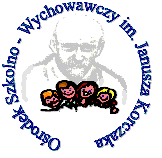 MODYFIKACJA SPECYFIKACJA ISTOTNYCH WARUNKÓW ZAMÓWIENIA PRZETARG NIEOGRANICZONY PT. "DOSTAWA I MONTAŻ WINDY WEWNĘTRZNEJ OSOBOWEJ DOSTOSOWANEJ DO POTRZEB OSÓB NIEPEŁNOSPRAWNYCH 
W SPECJALNYM OŚRODKU SZKOLNO-WYCHOWAWCZYM IM. J. KORCZAKA W MŁAWIE"Zatwierdzam:Anna Katarzyna DrozdowskaDyrektor OśrodkaZAMAWIAJĄCY:Specjalny Ośrodek Szkolno-Wychowawczy im. Janusza Korczaka w Mławie06-500 Mława  ul. Słowackiego 16tel. 23 654 34 11      e-mail:  osw_mlawa@op.plwoj. mazowieckieMława, dn. 08-10-2015 r. I. Definicje i skróty:Podstawowe definicje i skróty używane w specyfikacji istotnych warunków zamówienia:1. Zamawiający – Specjalny Ośrodek Szkolno - Wychowawczy w MławieAdres do korespondencji: 06-500 Mława, ul. Słowackiego 162. Skrót SOSW lub nazwa Ośrodek oznacza Specjalny Ośrodek Szkolno-Wychowawczy w Mławie3. Wykonawca – podmiot ubiegający się o udzielenie zamówienia.4. Skrót SIWZ oznacza specyfikację istotnych warunków zamówienia.5. Skrót PZP lub słowo Ustawa oznacza Ustawę z dnia  29 stycznia 2004 r. Prawo zamówień publicznych (Dz. U. 
z 2013 r. poz. 907 ze zm.);6. Słowo winda lub dźwig są używane naprzemiennie i oznaczają to samo urządzenie.II. Nazwa, adres zamawiającego oraz jego dane identyfikacyjne:1. Nazwa Zamawiającego: Specjalny Ośrodek Szkolno - Wychowawczy w Mławie2. Adres Zamawiającego: 06-500 Mława, ul. Słowackiego 163. NIP: 569-146-09-584. REGON: 0001892045. Godziny pracy Zamawiającego: od poniedziałku do piątku w godzinach od  8.00 do 15.006. Numer telefonu: 023 654  34 117. Numer faksu 023  654 34 118. Adres strony internetowej: http://oswmlawa.esy.es/,9. Adres strony BIP:  http://www.oswmlawa.bip.org.pl/10. Adres poczty elektronicznej (e-mail) : osw_mlawa@op.pl11. Rachunek bankowy: nr konta Bank Spółdzielczy w Ciechanowie Oddział w Mławienr konta 19 8213 0008 2003 0400 5331 0006 do wpłaty wadiumIII. Określenie trybu zamówienia:przetarg nieograniczony na usługęIV. Oznaczenie postępowania:Postępowanie oznaczone jest jako: SOSW.ZP.271.4.2015V. Adres strony internetowej, na której zamieszczona będzie specyfikacja istotnych warunków zamówienia:http://www.oswmlawa.bip.org.pl/ w dziale Inne informacje/PrzetargiSpecyfikację istotnych warunków zamówienia można uzyskać pod adresem: Ośrodek Szkolno-Wychowawczy w Mławie, 06-500 Mława, ul. Słowackiego 16, Sekretariat- parterVI. Określenie przedmiotu oraz wielkości lub zakresu zamówienia, z podaniem informacji o możliwości składania ofert częściowych i wariantowych oraz zamówień uzupełniających:1. Określenie przedmiotu zamówienia:Przedmiotem zamówienia jest dostawa i montaż windy wewnętrznej osobowej dostosowanej do potrzeb osób niepełnosprawnych w Specjalnym Ośrodku Szkolno-Wychowawczym im. J. Korczaka w MławieOkreślenie przedmiotu zamówienia zawiera:- Projekty i specyfikację techniczną robót budowlanych i windy,- Rzut dachu, parteru, piętra, piwnic, poddasza.2. Zakres zamówienia:demontaż istniejącej windy,utylizacja starej zdemontowanej windy,dostawa windy,montaż windy w wybudowanym szybie,montaż instalacji elektrycznej niezbędnej do działania windy,instalacja zabezpieczeń przeciwpożarowych.Szczegółowy opis przedmiotu zamówienia określa dokumentacja projektowa, będąca załącznikiem do SIWZ.Zamówienie obejmuje także: poniesienie kosztów wywózki np. zagospodarowania  we własnym zakresie nadmiaru odpadów, odtworzenia stanu istniejącego terenu wykorzystywanego w czasie prowadzenia robót. Oferta ma zawierać również cenę comiesięcznych przeglądów gwarancyjnych w czasie trwania gwarancji. Kody i nazwy stosowane we Wspólnym Słowniku Zamówień (CPV):42416100-6    windy45313100-5    instalowanie wind3. Możliwość składania ofert częściowych i  wariantowych:Zamawiający nie przewiduje składania ofert częściowych i wariantowych4. Możliwość składania zamówień uzupełniających:Zamawiający nie przewiduje składania zamówień uzupełniającychVII. Miejsce i termin wykonania zamówienia:1. Miejsce wykonania zamówienia:Specjalny Ośrodek Szkolno - Wychowawczy w Mławie06-500 Mława, ul. Słowackiego 162. Termin wykonania zamówienia: od 11.01.2016 rok do 20.03.2016 rokVIII. Warunki udziału w postępowaniu oraz opis sposobu dokonywania oceny spełniania tych warunków:Warunki udziału w postępowaniu o  udzielenie zamówienia mogą ubiegać się wykonawcy, którzy spełnią następujące warunki:1) Posiadają uprawnienia do wykonywania określonej działalności lub czynności, jeżeli ustawy nakładają obowiązek posiadania takich uprawnień Warunek zostanie uznany za spełniony, jeżeli wykonawca przedstawi:- oświadczenie w trybie art.22 ust. 1 pkt. 1-4 ustawy z dnia 29 stycznia 2004 r. Prawo zamówień publicznych,2) Posiadają niezbędną wiedzę i doświadczenie Warunek zostanie uznany za spełniony, jeżeli wykonawca przedstawi: - oświadczenie w trybie art.22 ust. 1 pkt. 1-4 ustawy z dnia 29 stycznia 2004 r. Prawo zamówień publicznych,- wykaz wykonanych robót budowlanych w okresie ostatnich pięciu lat przed upływem terminu składania ofert, 
a jeżeli okres prowadzenia działalności jest krótszy — w tym okresie, z podaniem ich rodzaju i wartości, daty 
i miejsca wykonania oraz  z załączeniem dowodów dotyczących najważniejszych robót, określających, czy roboty te zostały wykonane w sposób należyty oraz wskazujących, czy zostały wykonane zgodnie z zasadami sztuki budowlanej i prawidłowo ukończone. 3) Dysponują potencjałem technicznym Warunek zostanie uznany za spełniony, jeżeli wykonawca przedstawi: - oświadczenie w trybie art.22 ust. 1 pkt. 1-4 ustawy z dnia 29 stycznia 2004 r. Prawo zamówień publicznych,4) Dysponują osobami zdolnymi do wykonania zamówieniaWarunek zostanie uznany za spełniony, jeżeli wykonawca przedstawi: - oświadczenie w trybie art.22 ust. 1 pkt. 1-4 ustawy z dnia 29 stycznia 2004 r. Prawo zamówień publicznych.5) Znajdują się w sytuacji ekonomicznej i finansowej zapewniającej wykonanie niniejszego zamówienia    Warunek zostaje uznany za spełniony na podstawie: - oświadczenia złożonego w trybie art. 22 ust.1 pkt. 1-4 ustawy z dnia 29 stycznia 2004r. Prawo zamówień publicznych.6) Nie podlegają wykluczeniu z postępowania na podstawie art. 24 ustawy z dnia 29 stycznia 2004 r. Prawo zamówień publicznych Warunek zostanie spełniony, jeżeli wykonawca przedłoży:- oświadczenia złożonego w trybie art. 24 ust.1 i 2 ustawy z dnia 29 stycznia 2004r. Prawo zamówień publicznych,W przypadku wspólnego ubiegania się udzielenie zamówienia przez dwóch lub więcej wykonawców w ofercie muszą być złożone w/w dokumenty przez każdego z nich.Ocena spełnienia warunków dokonana zostanie zgodnie z regułą spełnia – nie spełnia.IX. Informację na temat wadium:1. Każdy składający ofertę wnosi wadium w wysokości :  3 800,00  zł (słownie: trzy tysiące osiemset  zł 00/100)2. Wadium wnosi się przed upływem terminu składania ofert. 3. Wadium może być wnoszone w jednej lub kilku następujących formach: 1) pieniądzu; 2) poręczeniach bankowych lub poręczeniach spółdzielczej kasy oszczędnościowo-kredytowej, z tym że poręczenie kasy jest zawsze poręczeniem pieniężnym; 3) gwarancjach bankowych; 4) gwarancjach ubezpieczeniowych; 5) poręczeniach udzielanych przez podmioty, o których mowa w art. 6b ust. 5 pkt 2 ustawy z dnia 9 listopada 2000 r. 
o utworzeniu Polskiej Agencji Rozwoju Przedsiębiorczości (Dz. U. z 2007 r. Nr 42, poz. 275, z późn. zm.).4. Wadium w innej formie niż pieniądz należy złożyć w oryginale w Sekretariacie Zamawiającego lub dołączyć 
do oferty w osobnej kopercie opisanej: "Wadium przetargowe – dostawa i montaż windy wewnętrznej osobowej dostosowanej do potrzeb osób niepełnosprawnych w Specjalnym Ośrodku Szkolno-Wychowawczym im. J. Korczaka w Mławie "4. Wadium wnoszone w pieniądzu wpłaca się przelewem na rachunek bankowy wskazany przez zamawiającego: 
nr kontaBank Spółdzielczy w Ciechanowie Oddział w Mławienr konta 19 8213 0008 2003 0400 5331 0006w tytule napisać "Wadium przetargowe - Zamówienie publiczne nr SOSW.ZP.271.4.2015”5. Wadium wniesione w pieniądzu zamawiający przechowuje na rachunku bankowym.6. Wadium musi być wniesione najpóźniej do dnia i godziny wyznaczonej na składanie ofert.7. Jeżeli przed upływem terminu składania ofert Wykonawca wycofa się z przetargu, Zamawiający dokona zwrotu wadium w terminie 3 dni od daty pisemnego zawiadomienia o wycofaniu się.8. Wykonawca, który nie wniesie wadium na zasadach określonych w SIWZ zostanie wykluczony z postępowania.X. Wymagania dotyczące zabezpieczenia należytego wykonania umowy:1. Zamawiający może żądać od wykonawcy zabezpieczenia należytego wykonania umowy, zwanego dalej „zabezpieczeniem”.2. Zabezpieczenie służy pokryciu roszczeń z tytułu niewykonania lub nienależytego wykonania umowy. 3. Zabezpieczenie może być wnoszone według wyboru wykonawcy w jednej lub w kilku następujących formach: 1) pieniądzu; 2) poręczeniach bankowych lub poręczeniach spółdzielczej kasy oszczędnościowo-kredytowej, z tym że zobowiązanie kasy jest zawsze zobowiązaniem pieniężnym; 3) gwarancjach bankowych; 4) gwarancjach ubezpieczeniowych; 5) poręczeniach udzielanych przez podmioty, o których mowa w art. 6b ust. 5 pkt 2 ustawy z dnia 9 listopada 2000 r. 
o utworzeniu Polskiej Agencji Rozwoju Przedsiębiorczości. 4. Zabezpieczenie wnoszone w pieniądzu wykonawca wpłaca przelewem na rachunek bankowy wskazany przez zamawiającego  nr konta Bank Spółdzielczy w Ciechanowie Oddział w Mławienr konta 19 8213 0008 2003 0400 5331 00065. W przypadku wniesienia wadium w pieniądzu wykonawca może wyrazić zgodę na zaliczenie kwoty wadium na poczet zabezpieczenia. 6. Jeżeli zabezpieczenie wniesiono w pieniądzu, zamawiający przechowuje je na oprocentowanym rachunku bankowym. Zamawiający zwraca zabezpieczenie wniesione w pieniądzu z odsetkami wynikającymi z umowy rachunku bankowego, na którym było ono przechowywane, pomniejszone o koszt prowadzenia tego rachunku oraz prowizji bankowej za przelew pieniędzy na rachunek bankowy wykonawcy. 7. W trakcie realizacji umowy wykonawca może dokonać zmiany formy zabezpieczenia na jedną lub kilka form, 
o których mowa w pkt. 10 ppkt 3. 8. Za zgodą zamawiającego wykonawca może dokonać zmiany formy zabezpieczenia na jedną lub kilka form, 
o których mowa w pkt. 10 ppkt 3. 9. Zmiana formy zabezpieczenia jest dokonywana z zachowaniem ciągłości zabezpieczenia i bez zmniejszenia jego wysokości. 10. Zabezpieczenie ustala się w wysokości 10% ceny całkowitej podanej w ofercie.11. Zamawiający wpłaca kwoty potrącane na rachunek bankowy w tym samym dniu, w którym dokonuje zapłaty faktury. 12. Zamawiający zwraca zabezpieczenie w terminie 30 dni od dnia wykonania zamówienia i uznania przez zamawiającego za należycie wykonane.XI. Oświadczenia i dokumenty, jakie mają dostarczyć wykonawcy w celu potwierdzenia spełniania warunków udziału w postępowaniu:Wypełniony Formularz oferty wraz z załącznikami zgodnie ze wzorem stanowiącym Załącznik Nr 1 do SIWZ.Podpisane Oświadczenia o spełnieniu warunku udziału w postępowaniu stanowiące Załącznik Nr 2 do SIWZ.Podpisane Oświadczenie o niepodleganiu wykluczeniu stanowiące Załącznik Nr 3 do SIWZ. Wykaz, jakie części zamówienia Wykonawca zamierza powierzyć podwykonawcom stanowiące Załącznik Nr 4 do SIWZ.Listę podmiotów należących do tej samej grupy kapitałowej zgodnie z art. 26 ust 2d ustawy Pzp, Załącznik 
Nr 5 do SIWZ.Wykaz wykonanych robot budowlanych, Załącznik Nr 6 do SIWZ.Wykazu osób, które będą uczestniczyć w wykonywaniu zamówienia, w szczególności odpowiedzialnych za świadczenie usług, kontrolę jakości lub kierowanie robotami budowlanymi, wraz z informacjami na temat ich kwalifikacji zawodowych, doświadczenia i wykształcenia niezbędnych do wykonania zamówienia, a także zakresu wykonywanych przez nie czynności, oraz informacją o podstawie do dysponowania tymi osobami; stanowiące Załącznik Nr 7 do SIWZ. Projekt umowy stanowiące Załącznik Nr 8 do SIWZ. Aktualny odpis z właściwego rejestru w celu wykazania braku podstaw do wykluczenia w oparciu o art. 24 ust.1 pkt. 2 ustawy pzp, (w przypadku przedsiębiorców występujących wspólnie ( m.in. spółki cywilne, konsorcja ), podmiotów udostępniających zasoby na zasadach określonych w art. 26 ust. 2b a biorących udział w realizacji części zamówienia  - odpis z właściwego rejestru każdego  podmiotu  )  –wystawione nie wcześniej niż 6  miesięcy przed upływem terminu  składania ofert  a w stosunku do osób fizycznych  oświadczenia w zakresie art.24 ust.1  pkt.  2 ustawy .Aktualne zaświadczenie właściwego naczelnika urzędu skarbowego potwierdzające, że wykonawca
(w przypadku przedsiębiorców występujących wspólnie ( m.in. spółki cywilne, konsorcja ), podmiotów udostępniających zasoby na zasadach określonych w art. 26 ust. 2b  a biorących udział w realizacji części zamówienia - zaświadczenie każdy podmiot składa oddzielnie ) nie zalega  z płaceniem  podatków  lub zaświadczenie, że wykonawca  uzyskał przewidziane  prawem  zwolnienie, odroczenie  lub  rozłożenie na raty zaległych płatności, lub wstrzymanie  w całości wykonania decyzji właściwego organu – wystawione nie wcześniej  niż 3 miesiące  przed  upływem  terminu składania  ofert. Aktualne zaświadczenie z właściwego  oddziału Zakładu  Ubezpieczeń Społecznych lub Kasy  Rolniczego Ubezpieczenia  Społecznego potwierdzające, że wykonawca  (w przypadku przedsiębiorców występujących wspólnie ( m.in. spółki cywilne, konsorcja ), podmiotów udostępniających zasoby na zasadach określonych 
w art. 26 ust. 2b a biorących udział  w realizacji części zamówienia - zaświadczenie każdy podmiot składa oddzielnie ) nie zalega z opłacaniem opłat oraz składek na ubezpieczenie zdrowotne i społeczne, lub potwierdzenie, że uzyskał  przewidziane prawem zwolnienie, odroczenie lub rozłożenie na raty zaległych płatności lub wstrzymanie w całości wykonania decyzji właściwego organu  – wystawione nie wcześniej niż 3 miesiące przed upływem terminu składania  ofert.Opłaconą polisę, a w przypadku jej braku, inny dokument potwierdzający, że wykonawca jest ubezpieczony od odpowiedzialności cywilnej w zakresie prowadzonej działalności związanej z przedmiotem zamówienia.Aktualnej informacji z Krajowego Rejestru Karnego w zakresie określonym w art. 24 ust. 1 pkt 4–8 ustawy, wystawionej nie wcześniej niż 6 miesięcy przed upływem terminu składania wniosków o dopuszczenie do udziału w postępowaniu o udzielenie zamówienia albo składania ofert.Aktualnej informacji z Krajowego Rejestru Karnego w zakresie określonym w art. 24 ust. 1 pkt 9 ustawy, wystawionej nie wcześniej niż 6 miesięcy przed upływem terminu składania wniosków o dopuszczenie do udziału w postępowaniu o udzielenie zamówienia albo składania ofert.XII. Kryteria oceny ofert i ich znaczenie:Kryteria oceny ofert:				a) cena – znaczenie kryterium - 95 %b) okres gwarancji na przedmiot zamówienia – podany w pełnych latach na druku „Oferta” – znaczenie kryterium - 5%	W przypadku, gdy Wykonawca wskaże na druku „Oferta” okres gwarancji 
	w niepełnych latach, Zamawiający zaokrągli wskazany okres gwarancji 
	w dół do pełnych lat.Ocena punktowa kryterium „okres gwarancji” zostanie dokonana w następujący sposób:Oferty oceniane będą wg wzoru:C = ( Cmin/Cx ) x 95 + (Gx/Gmax) x 5 gdzie: C – wyliczona ilość punktów badanej ofertyCmin – najniższa cena (brutto) ofertyCx – cena (brutto) badanej ofertyGmax – najwyższa liczba  punktów uzyskanych w kryterium „okres gwarancji”Gx - liczba punktów uzyskanych w kryterium „okres gwarancji” badanej oferty.XIII. Sposób przygotowania oferty:Wymagania ogólne:Każdy Wykonawca może złożyć tylko jedną ofertę.Oferta musi być złożona w formie pisemnej pod rygorem nieważności (art. 82 ust.2 ustawy), zgodnie z wymaganiami opisanymi w niniejszej SIWZ. Ofertę należy sporządzić w języku polskim, w sposób czytelny (na komputerze, maszynie lub pismem odręcznym). Wymagane specyfikacją dokumenty sporządzone w języku obcym powinny być złożone wraz z tłumaczeniem na język polski, poświadczonym przez Wykonawcę  lub tłumacza przysięgłego.Formularz oferty oraz dokumenty sporządzane przez Wykonawcę powinny być podpisane przez osoby upoważnione do składania oświadczeń woli w imieniu Wykonawcy. W przypadku, gdy ofertę podpisują osoby, których upoważnienie do reprezentacji nie wynika z dokumentów rejestrowych załączonych do oferty, wymaga się, aby Wykonawca dołączył do oferty oryginał pełnomocnictwa do podpisania oferty.Wszelkie ceny w ofercie muszą być podane w PLN.Wskazane jest, aby wszystkie strony oferty były ponumerowane i parafowane.Wszystkie miejsca, w których Wykonawca naniósł poprawki, muszą być parafowane przez osobę podpisującą ofertę pod rygorem nie uznania poprawki.Oferta (wraz z załącznikami i wymaganymi dokumentami) musi być trwale połączona 
w sposób uniemożliwiający jej rozkompletowanie (np. Zszyta). Zastrzeżenie dotyczące informacji stanowiących tajemnicę przedsiębiorstwa w rozumieniu przepisów 
o zwalczaniu nieuczciwej konkurencji, wykonawca zobowiązany jest złożyć w ofercie w sposób wyraźnie określający wole ich utajnienia, np. złożyć utajnione informacje w oddzielnej wewnętrznej kopercie z oznakowaniem „tajemnica przedsiębiorstwa” lub spiąć (zszyć) oddzielnie od pozostałych, jawnych elementów oferty. Wykonawca jest zobowiązany wykazać, iż zastrzeżone informacje stanowią tajemnicę przedsiębiorstwa.Wykonawca ponosi wszelkie koszty związane z przygotowaniem i złożeniem oferty.Nie dopuszcza się możliwości złożenia ofert częściowych.Nie dopuszcza się możliwości złożenia ofert wariantowych.Zawartość oferty  sposób i miejsce jej złożenia:Oferta powinna składać się z :formularza ofertowego – sporządzonego zgodnie z załącznikiem nr 1 do niniejszej SIWZ,oryginału pełnomocnictwa udzielanego osobom podpisującym ofertę, o ile prawo do reprezentowania Wykonawcy w powyższym zakresie nie wynika wprost z dokumentu rejestrowego.oświadczeń i dokumentów, o których mowa w rozdziale VII niniejszej specyfikacji.Wykonawca powinien umieścić ofertę wraz z wymaganymi dokumentami  w nieprzejrzystym, zamkniętym opakowaniu zaadresowanym na adres Zamawiającego i zawierającym oznaczenie:
"Oferta na: „dostawę i montaż windy wewnętrznej osobowej dostosowanej do potrzeb osób niepełnosprawnych w Specjalnym Ośrodku Szkolno-Wychowawczym im. J. Korczaka w Mławie - Postępowanie oznaczone nr SOSW.ZP.271.4.2015”Adres Zamawiającego: Specjalny Ośrodek Szkolno-Wychowawczy im. J. Korczaka w Mławie, 06-500 Mława, 
ul. Słowackiego 16, Sekretariat   Nie otwierać przed 21.10.2015 r,  godz. 10.00.Tajemnica przedsiębiorstwaa) Jeżeli Wykonawca zastrzega, że informacje, objęte tajemnicą przedsiębiorstwa w rozumieniu przepisów o zwalczaniu nieuczciwej konkurencji, nie mogą być udostępniane, informacje te należy umieścić w oddzielnej kopercie wewnątrz opakowania oferty, oznaczonej napisem: b) Informacje stanowiące tajemnicę przedsiębiorstwa. Informację o zastrzeżeniu dokumentów stanowiących tajemnicę przedsiębiorstwa należy podać również w formularzu oferty.Zmiana lub wycofanie ofertyWykonawca może wprowadzić zmiany w złożonej ofercie lub ją wycofać,  pod warunkiem że uczyni to przed terminem składania ofert. Zarówno zmiana, jak  i wycofanie oferty wymagają formy pisemnej. Zmiany dotyczące treści oferty powinny być przygotowane, opakowane 
i zaadresowane w ten sam sposób jak oferta. Dodatkowo opakowanie, w którym jest przekazywana zmieniona oferta, należy opatrzyć napisem ZMIANA.Oświadczenie o wycofaniu oferty powinno być podpisane przez osobę/y uprawnioną/e do składania oświadczeń woli w imieniu Wykonawcy oraz opakowane i zaadresowane w ten sam sposób jak oferta. Dodatkowo opakowanie, w którym jest przekazywane to powiadomienie, należy opatrzyć napisem WYCOFANE.XIV. Miejsce i termin składania ofert:a) Ofertę należy złożyć w siedzibie Zamawiającego pod adresem: Specjalny Ośrodek Szkolno - Wychowawczy 
w Mławie, 06-500 Mława, ul. Słowackiego 16 do  dnia  21-10-2015 roku do godziny 10.00 (czasu lokalnego)b) Oferta otrzymana przez Zamawiającego po terminie składania ofert zostanie zwrócona Wykonawcy bez otwierania po upływie terminu przewidzianego na wniesienie odwołania.c) Otwarcie ofert jest jawne.d) Bezpośrednio przed otwarciem ofert Zamawiający poda kwotę, jaką zamierza przeznaczyć na sfinansowanie zamówienia, która będzie realnie obciążała budżet Zamawiającego z tytułu realizacji zamówienia.e) Podczas otwarcia ofert podane zostaną nazwy oraz adresy Wykonawców, a także informacje dotyczące ceny zawartych w ofertach. Informacje te zostaną przekazane Wykonawcom, którzy byli nieobecni przy otwarciu ofert na ich pisemny wniosek.XV. Termin związania ofertą:Wykonawca pozostaje związany ofertą przez okres 30 dni. Bieg terminu rozpoczyna się 
wraz z upływem terminu składania ofert.XVI. Informacje o formalnościach, jakie powinny zostać dopełnione po wyborze oferty  celu zawarcia umowy 
w sprawie zamówienia publicznego:1. Niezwłocznie po wyborze najkorzystniejszej oferty Zamawiający zawiadamia wykonawców, którzy złożyli oferty, 
o wyborze najkorzystniejszej oferty, podając nazwę (firmę) albo imię i nazwisko, siedzibę albo adres zamieszkania 
i adres wykonawcy, którego ofertę wybrano, uzasadnienie jej wyboru oraz nazwy (firmy) albo imiona i nazwiska, siedziby albo miejsca zamieszkania i adresy wykonawców, którzy złożyli oferty, a także punktację przyznaną ofertom w kryterium oceny oferty i punktację.2. Z Wykonawcą, którego oferta została uznana za najkorzystniejszą, zostanie zawarta umowa wg warunków podanych w projekcie umowy załączonej do niniejszej Specyfikacji i stanowiącej jej integralną część oraz oferty przedstawionej przez Wykonawcę.3. W zawiadomieniu o wyborze najkorzystniejszej oferty Zamawiający poinformuje Wykonawcę o terminie i miejscu podpisania umowy.4. Zamawiający wezwie Wykonawcę do podpisania umowy. Nie podpisanie umowy przez Wykonawcę 
w wyznaczonym terminie będzie uznane przez Zamawiającego za uchylanie się od zawarcia umowy.5. Jeżeli dokumenty, o których mowa dalej w trakcie prowadzenia postępowania utraciły swą ważność, przed zawarciem umowy, Wykonawca przedstawi aktualny odpis z właściwego rejestru a wykonawca będący osobą fizyczną prowadzącą działalność gospodarczą, aktualne zaświadczenie o wpisie do ewidencji działalności gospodarczej (w przypadku, gdy ofertę składa kilka podmiotów działających wspólnie, dotyczy to każdego z nich).  Zamawiający przyjmie jako aktualne dokumenty, o których mowa w niniejszym punkcie, jeżeli ich data wydania lub potwierdzenia za zgodność ze stanem faktycznym przez wydającego dany dokument nie będzie wcześniejsza niż 6 miesięcy przed datą składania ofert.6. Zamawiający zawiera umowę w sprawie zamówienia publicznego zgodnie z art. 94 ustawy Prawo zamówień  publicznych.7. W przypadku udzielenia zamówienia wykonawcom składającym wspólną ofertę, Zamawiający przed podpisaniem umowy zażąda złożenia umowy regulującej współpracę tych wykonawców.8. Zamawiający zastrzega, iż przed zawarciem umowy zażąda okazania dokumentów potwierdzających posiadanie przez osoby uczestniczące w wykonywaniu zamówienia kwalifikacji niezbędnych do jego wykonania. Odmowa okazania powyższych dokumentów lub brak wymaganych dokumentów będzie traktowane jako uchylanie się od zawarcia umowy.XVII. Informację o zamiarze zawarcia umowy ramowej:Zamawiający nie przewiduje zawierania umowy ramowejXVIII. Informację o zamiarze ustanowienia dynamicznego systemu zakupów wraz z adresem strony internetowej, na której będą zamieszczone dodatkowe informacje dotyczące dynamicznego systemu zakupów:Zamawiający nie przewiduje dokonywania dynamicznego systemu zakupówXIX. Informację o przewidywanym wyborze najkorzystniejszej oferty z zastosowaniem aukcji elektronicznej wraz z adresem strony internetowej, na której będzie prowadzona aukcja elektroniczna:Zamawiający nie przewiduje składania ofert w formie aukcji elektronicznejXX. Informację o przewidywanych zamówieniach uzupełniających, o których mowa w art. 67 ust. 1 pkt 6 i 7 lub art. 134 ust. 6 pkt 3 i 4, jeżeli zamawiający przewiduje udzielenie takich zamówień:Zamawiający nie przewiduje składania zamówień uzupełniającychXXI. Informacje o sposobie porozumiewania się zamawiającego z wykonawcami 
oraz przekazywania oświadczeń lub dokumentów a także wskazanie osób uprawnionych do porozumiewania się z wykonawcami:1. Osobami uprawnionymi przez Zamawiającego do kontaktu są: Kamila Magierska tel. 23 654 34 11,e-mail: osw_mlawa@op.pl2. Każdy Wykonawca ponosi ryzyko związane z ewentualną wadliwością informacji uzyskanych od osób trzecich, nie wymienionych w pkt. 1.3. Wszystkie informacje dotyczące postępowania o zamówienie publiczne będą przekazywane Wykonawcom przez Zamawiającego drogą faksową, a następnie niezwłocznie zostaną przesłane pocztą. Każda informacja opatrzona będzie numerem postępowania nadanym przez Zamawiającego, zawartym w oznaczeniu postępowania na str. 2 niniejszej SIWZ. Taki sam sposób porozumiewania się z Zamawiającym obowiązuje Wykonawcę.XXII. Istotne dla stron postanowienia, które zostaną wprowadzone do treście zawieranej umowy:Zmiana treści umowy może nastąpić wyłącznie w granicach unormowania  art. 144 ust. 1 ustawy z dnia 29 stycznia 2004 r. Prawo zamówień publicznych i pod rygorem nieważności wymaga formy pisemnego  aneksu skutecznego po podpisaniu przez obie  Strony.Zmiana umowy, o której mowa wyżej, może nastąpić w przypadkach:- konieczności przesunięcia terminów umownych, jeśli konieczność ta nastąpiła na skutek okoliczności, których nie można było przewidzieć w chwili zawierania umowy i nie wynika z winy Wykonawcy,- konieczności przesunięcia terminów umownych, jeśli konieczność ta nastąpiła na skutek okoliczności leżących po stronie Zamawiającego,- zmiany powszechnie obowiązujących przepisów prawa, lub umowy o dofinansowanie zawartej przez Zamawiającego, w zakresie mającym wpływ na realizację  umowy.Przesunięcia terminów poszczególnych zajęć zawartych w harmonogramie, nie wymagają aneksu do umowy, 
a jedynie pisemnej notyfikacji stron.XXIII. Pouczenie o środkach ochrony prawnej przysługujących wykonawcom w toku postępowania o udzielenie zamówienia publicznego:1.  Środki ochrony prawnej przysługują Wykonawcy, uczestnikowi konkursu, a także innemu podmiotowi, jeżeli ma lub miał interes w uzyskaniu danego zamówienia oraz poniósł  lub może ponieść szkodę w wyniku naruszenia przez Zamawiającego przepisów niniejszej ustawy zgodnie z działem VI ustawy.2.  Środki ochrony prawnej wobec ogłoszenia o zamówieniu oraz specyfikacji istotnych warunków zamówienia przysługują również organizacjom wpisanym na listę, o której mowa w art. 154 pkt. 5 pzp.XXIV. ZAŁĄCZNIKI DO SPECYFIKACJI:Załącznik nr 1 Formularz ofertowyZałącznik nr 2 Oświadczenia o spełnieniu warunku udziału w postępowaniuZałącznik nr 3 Oświadczenie o niepodleganiu wykluczeniuZałącznik nr 4 Wykaz, jakie części zamówienia Wykonawca zamierza powierzyć podwykonawcomZałącznik nr 5 Listę podmiotów należących do tej samej grupy kapitałowej zgodnie z art. 26 ust 2d ustawy PzpZałącznik nr 6 Wykaz wykonanych robot budowlanychZałącznik nr 7 Wykazu osób, które będą uczestniczyć w wykonywaniu zamówienia, w szczególności odpowiedzialnych za świadczenie usług, kontrolę jakości lub kierowanie robotami budowlanymi, wraz z informacjami na temat ich kwalifikacji zawodowych, doświadczenia i wykształcenia niezbędnych do wykonania zamówienia, a także zakresu wykonywanych przez nie czynności, oraz informacją o podstawie do dysponowania tymi osobamiZałącznik nr 8 Projekt umowyZałącznik nr 9 Projekt robót budowlanychZałącznik nr 10 Specyfikacja techniczna robót budowlanychZałącznik nr 11 Rzut dachuZałącznik nr 12 Rzut parteruZałącznik nr 13 Rzut piętraZałącznik nr 14 Rzut piwnic.Załącznik nr 15 Rzut poddasza.Załącznik nr 16 Zestawienie stolarki drzwiowej.Załącznik nr 17 Specyfikacja techniczna windy.Okres gwarancji na przedmiot umowyLiczba punktów1 lata12 lata23 lat34 lat4powyżej 5 lat5